                                                                                                       ПРОЕКТ                                                                           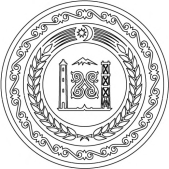 АДМИНИСТРАЦИЯ НАУРСКОГО МУНИЦИПАЛЬНОГО РАЙОНА ЧЕЧЕНСКОЙ РЕСПУБЛИКИ(АДМИНИСТРАЦИЯ НАУРСКОГО МУНИЦИПАЛЬНОГО РАЙОНА)НОХЧИЙН РЕСПУБЛИКАННЕВРАН МУНИЦИПАЛЬНИ КIОШТАН АДМИНИСТРАЦИ(НЕВРАН МУНИЦИПАЛЬНИ КIОШТАН АДМИНИСТРАЦИ)ПОСТАНОВЛЕНИЕст. НаурскаяОб утверждении муниципальной программыпрофилактики безнадзорности и правонарушений несовершеннолетних на 2022-2025 годыВ рамках  реализации  Распоряжения  Правительства Чеченской Республики от 28.03.2022 года №109-р и в целях реализации региональной программы профилактики безнадзорности и правонарушений несовершеннолетних на 2022/2025 годы, программно-целевого подхода по вопросам организации на территории Наурского муниципального района Чеченской Республики профилактической ПОСТАНОВЛЯЕТ:1.Утвердить прилагаемую муниципальную программу профилактики безнадзорности и правонарушений несовершеннолетних на 2022-2025 годы.2.Контроль за выполнением настоящего постановление  возложить на  заместителя главы Администрации Наурского муниципального района по социальной сфере, экономическому развитию и инвестициям Бисултанова А.Х.  4. Настоящее постановление вступает в силу после его официального опубликования (обнародования).	Глава Администрации                                                                М.А. БухадиевИсп. Хамидова З.Г.тел. 8938 912-08-05                                                  Муниципальная программа профилактики безнадзорности и правонарушений несовершеннолетних                    на 2022-2025 годы1. Паспорт программы2. Целевые показатели ПрограммыСведения о показателях (индикаторах) Программы и их значениях представлены в таблице:3. Программа мероприятий для реализации муниципальной Программы профилактики безнадзорности и правонарушений несовершеннолетних           на 2022-2023 годы№Наименование ПрограммыМуниципальная программа профилактики безнадзорности и правонарушений несовершеннолетних (далее-Программа)Разработчик ПрограммыМУ «Наурский районный отдел образования»Основания для разработки- Федеральный закон от 24.06.1999 г №120-ФЗ «Об основах системы профилактики безнадзорности и правонарушений несовершеннолетних» 
( с изменениями от 13.01.2001 г.,07.07.2003 г.,29.06.22.08.,1,29.12.2004 г., 01.12.2007г.;), (извлечение ст. с 1 по 8.1.; с 9 по 31.; 31.1;31.2.;31.3.; включительно; 32); - Федеральный закон от 25.06.2014 № 114 «О противодействии экстремистской деятельности»;- Приказ Минобразования России от 28.02.2000 № 619 (Концепция профилактики злоупотребления ПАВ в ОУ);- Федеральный закон РФ «Об основных гарантиях прав ребенка в РФ»; - Конституция РФ; - Гражданский кодекс РФ №51-ФЗ (ч.1); №14-ФЗ (ч.2); - Семейный кодекс РФ № 223-ФЗ от 29.15.1995 г.; - Федеральный закон РФ «Об образовании» 29 декабря 2012 г. N 273-ФЗ- Указ Правительства РФ «О дополнительных мерах по усилению профилактики беспризорности и безнадзорности несовершеннолетних на 2002 г.» № 154 от 13.03.2002 г.; - Международный документ «Декларация прав ребенка»; - Международный документ «Конвенция о правах ребенка» от 26.01.1990г.;- ФЗ №120 (1999 г.) с изменениями от 07.06.2013г;-Распоряжение Правительства Российской Федерации от 22 марта 2017 года №520-р;-Закон Чеченской Республики от 14 октября 2010 года №44-РЗ «Об организации деятельности комиссий по делам несовершеннолетних и защите их прав»;- Региональная программа профилактики безнадзорности и правонарушений несовершеннолетних на 2022-2025 годы.Ответственный исполнитель ПрограммыМУ «Наурский районный отдел образования»Цель программыСовершенствование системы профилактики безнадзорности и правонарушений на территории Наурского муниципального района Чеченской Республики.ЗадачиОбеспечение защиты прав и законных интересовнесовершеннолетних;выявление и пресечение случаев вовлечения несовершеннолетних в совершение преступлений и антиобщественных действий;выявление и пресечение случаев противоправных действий в отношении несовершеннолетних;профилактика правонарушений несовершеннолетних, в том числе повторных, распространения алкоголизма, токсикомании, наркомании и суицидального поведения несовершеннолетних;создание условий для формирования у несовершеннолетних правосознания, здорового образа жизни, вовлечение их в социально значимую деятельность;повышение уровня правовой осведомленности и правовой культуры несовершеннолетних и их семей;организация летнего отдыха, оздоровления, трудовой                          занятости несовершеннолетних.Сроки реализации Программы2022-2025 годыПринципы профилактической работы- комплексность;- дифференцированность;- многоаспектность;- последовательность;- законность;- партнерствоТехнологии- личностно - ориентированные;- групповые;- коллективныеНаправления программыРабота с подростками, взаимодействие с родительской общественностью, работа с педагогами школы, сотрудничество с межведомственными и общественными организациями.Основные формы работыБеседы, классные часы, круглые столы, ролевые игры, акции, спортивные мероприятия, тренинги, экскурсии, т.д.Целевые показатели (индикаторы) ПрограммыКоличество семей, находящихся в социально опасном положении, состоящих на учете в муниципальных комиссиях по делам несовершеннолетних и защите их прав; количество несовершеннолетних, состоящих на учете в муниципальных комиссиях по делам несовершеннолетних и защите их прав;количество зарегистрированных преступлений, совершенных несовершеннолетними и при их участии; количество преступлений, совершенных в отношении несовершеннолетних;количество правонарушений, совершенных несовершеннолетними по фактам потребления наркотических средств, алкоголя, появления в общественных местах в состоянии опьянения; количество фактов суицида несовершеннолетних;количество несовершеннолетних, состоящих на различных видах учета, охваченных отдыхом и оздоровлением; показатель эффективности работы субъектов профилактикибезнадзорности и правонарушений несовершеннолетних на территории Чеченской РеспубликиИсточники финансирования ПрограммыФинансовые средства не предусмотрены.Ожидаемые результатыСнижение уровня преступности и правонарушений  несовершеннолетних, в том числе повторных, и в отношении несовершеннолетних;снижение количества случаев противоправных действий в  отношении несовершеннолетних;повышение физического, трудового воспитания  несовершеннолетних и правовой культуры несовершеннолетних;сохранение охвата несовершеннолетних, в том числе находящихся  в социально опасном положении, организованными формами отдыха, оздоровления, досуга и труда, создание  условий для обеспечения полноценного досуга несовершеннолетних в рамках культурных, творческих и спортивно-массовых мероприятий;повышение уровня правовой осведомленности и правовой  культуры несовершеннолетних и их семей;повышение эффективности взаимодействия субъектов системы профилактики безнадзорности и правонарушений  несовершеннолетних Наурского муниципального района Чеченской Республики№ п/пПоказатель (индикатор) (наименование)Единица измеренияЗначение показателейЗначение показателейЗначение показателейЗначение показателей№ п/пПоказатель (индикатор) (наименование)Единица измерения2022 г.2023 г.2024 г.2025 г.1.Количество семей, находящихся в социально опасном положении, состоящих на учете в КДН и ЗПед.42102.Количество несовершеннолетних, состоящих на учете в КДН и ЗПед.98533.Количество зарегистрированных преступлений, совершенных несовершеннолетними и при их участииед.00004.Количество преступлений, совершенных в отношении несовершеннолетнихед.00005.Количество правонарушений, совершенных несовершеннолетними по фактам потребления наркотических средств, алкоголя, появления в общественных местах в состоянии опьянения.ед.00006.Количество фактов суицида несовершеннолетнихед.00007.Количество несовершеннолетних, состоящих на различных видах учета, охваченных отдыхом и оздоровлением.ед.28538.Показатель эффективности работы субъектов профилактики безнадзорности и правонарушений несовершеннолетних н территории Наурского муниципального района Чеченской Республики%80838689№ п/пНаименование мероприятияСроки реализацииОжидаемый результатОтветственный исполнитель1.Совершенствование нормативно-правового регулирования в сфере профилактики безнадзорности и правонарушений несовершеннолетних1.Совершенствование нормативно-правового регулирования в сфере профилактики безнадзорности и правонарушений несовершеннолетних1.Совершенствование нормативно-правового регулирования в сфере профилактики безнадзорности и правонарушений несовершеннолетних1.Совершенствование нормативно-правового регулирования в сфере профилактики безнадзорности и правонарушений несовершеннолетних1.Совершенствование нормативно-правового регулирования в сфере профилактики безнадзорности и правонарушений несовершеннолетних1.1Разработка и актуализация школьных программ и планов по профилактике безнадзорности и правонарушений несовершеннолетних с учетом муниципальной программы профилактики безнадзорности и правонарушений несовершеннолетних на 2022-2025 годы.2022 г.Комплексное решение проблем профилактики безнадзорности и правонарушений несовершеннолетних.Руководители МБОУ1.2Разработка и реализация комплексных социально-психологических программ, направленных на реабилитацию и ресоциализацию несовершеннолетних  правонарушителей.IV квартал  2022г., далее-ежегодноПрофилактика преступности и правонарушений несовершеннолетних, в том числе повторных.Руководители МБОУ1.3Разработка и реализация муниципальной программы по развитию системы внешкольной работы с несовершеннолетними, сети учреждений дополнительного образования, направленных на обеспечение занятости несовершеннолетних, в том числе, находящихся в трудной жизненной ситуации, а также состоящих на профилактическом учете в органах внутренних делIV квартал  2023г., далее-ежегодноРазработка муниципальной ПрограммыМУ «Наурский РОО», руководители МБОУ2.Профилактика безнадзорности и правонарушений несовершеннолетних2.Профилактика безнадзорности и правонарушений несовершеннолетних2.Профилактика безнадзорности и правонарушений несовершеннолетних2.Профилактика безнадзорности и правонарушений несовершеннолетних2.Профилактика безнадзорности и правонарушений несовершеннолетних2.1Выявление, учет и организация индивидуальной профилактической работы с несовершеннолетними и семьями, находящимися в социально опасном положении2022-2025 годыПредупреждение девиантного поведения, безнадзорности и правонарушений несовершеннолетних.Руководители МБОУ2.2Реализация мероприятий по профилактике семейного неблагополучия2022-2025 годыПредупреждение семейного неблагополучия.Руководители МБОУ2.3Разработка и реализация комплекса мер по совершенствованию системы профилактики суицидов среди несовершеннолетних2022 г.Снижение риска суицидального поведения несовершеннолетних.Руководители МБОУ2.4Организация работы по профилактике употребления наркотических средств, психоактивных веществ2022-2025 годыУвеличение охвата несовершеннолетних профилактической работой, направленной на предупреждение употребления психоактивных веществ.Руководители МБОУ2.5Повышение квалификации специалистов в сфере защиты прав детей в области профилактики безнадзорности и правонарушений несовершеннолетних, защиты их прав2022-2025 годыУлучшение качества работы специалистов по профилактике безнадзорности и преступности несовершеннолетних.Руководители МБОУ2.6Разработка и реализация мер, обеспечивающих социально значимую деятельность несовершеннолетних, находящихся в конфликте с законом.IV квартал  2022г., далее-ежегодноПрофилактика преступности и правонарушений несовершеннолетних, в том числе повторных.Руководители МБОУ2.7Социально-психологическое тестирование обучающихся, направленное на раннее выявление немедицинского потребления наркотических средств и психотропных веществ среди несовершеннолетних. 2022-2025 годыПредупреждение преступности в молодежной среде. Раннее выявление употребления наркотических средств.Руководители МБОУ2.8Проведение мероприятий профилактической направленности по пропаганде здорового образа жизни, ответственного родительства через средства массовой информации, информационно-телекоммуникативную сеть «Интернет»IV квартал  2022г., далее-ежегодноФормирование у детей и молодежи негативного отношения к употреблению различных видов наркотических средств и психотропных веществ и другим асоциальным явлениям.Руководители МБОУ2.9Проведение совещаний, семинаров, «круглых столов» по актуальным вопросам профилактики девиантного поведения несовершеннолетних.2022-2025 годыПредупреждение девиантного поведения несовершеннолетних.Руководители МБОУ2.10Организация мероприятий в рамках Всероссийского дня правовой помощи детям.2022-2025 годыОказание консультативной помощи  несовершеннолетним и их родителям (законным представителям).Руководители МБОУ3.Организация досуговой занятости несовершеннолетних3.Организация досуговой занятости несовершеннолетних3.Организация досуговой занятости несовершеннолетних3.Организация досуговой занятости несовершеннолетних3.Организация досуговой занятости несовершеннолетних3.1Организация отдыха и оздоровления несовершеннолетних, состоящих на различных видах профилактического учета2022-2025 годыОрганизация летнего отдыха детей, профилактика правонарушений несовершеннолетних.Руководители МБОУ3.2Организация летних площадок на базе образовательных организаций2022-2025 годыЗанятость детей в свободное от учебы время, профилактика правонарушений несовершеннолетних.Руководители МБОУ4. Информационно-просветительская работа4. Информационно-просветительская работа4. Информационно-просветительская работа4. Информационно-просветительская работа4. Информационно-просветительская работа4.1Организация посещений культурно-просветительских мероприятий несовершеннолетними, состоящими на различных видах профилактического учета.2022-2025 годыОрганизация досуга подростков, предупреждение противоправного поведения несовершеннолетних.Руководители МБОУ4.2Разработка методических рекомендаций для несовершеннолетних, родителей (законных представителей) несовершеннолетних по предупреждению вовлечения в зависимое (аддиктовное) поведение, профилактике рискованного, деструктивного и аутодеструктивного поведения несовершеннолетних.I квартал  2023г.Разработка и направление в образовательные учреждения методических рекомендаций для несовершеннолетних, родителей (законных представителей) несовершеннолетних.МУ «Наурский РОО»4.3Мероприятия по популяризации и информированию населения о возможностях получения экстренной психологической помощиIII квартал  2022г., далее ежегодноОбеспечение доступности квалифицированной экстренной психологической помощи детям, максимальный охват детей, родителей и других граждан, нуждающихся в психологической помощи.МУ «Наурский РОО»4.4Направление информации о реализации Программы по профилактике безнадзорности и правонарушений несовершеннолетних в Министерство образования и науки Чеченской Республики (по мере запроса)2022-2025 годыНаправление информации о реализации Программы.МУ «Наурский РОО», руководители МБОУ